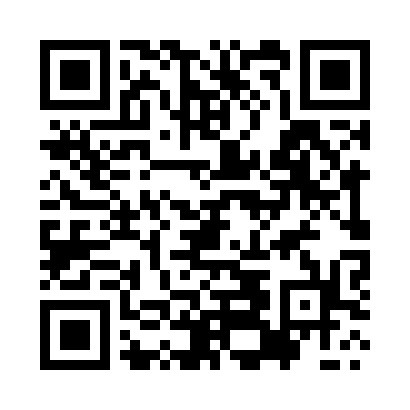 Prayer times for Aharwala, PakistanMon 1 Apr 2024 - Tue 30 Apr 2024High Latitude Method: Angle Based RulePrayer Calculation Method: University of Islamic SciencesAsar Calculation Method: ShafiPrayer times provided by https://www.salahtimes.comDateDayFajrSunriseDhuhrAsrMaghribIsha1Mon4:436:0512:193:516:357:562Tue4:426:0312:193:516:357:573Wed4:416:0212:193:516:367:584Thu4:396:0112:193:516:377:595Fri4:386:0012:183:516:377:596Sat4:375:5912:183:516:388:007Sun4:355:5712:183:516:398:018Mon4:345:5612:173:516:398:029Tue4:325:5512:173:516:408:0210Wed4:315:5412:173:516:408:0311Thu4:305:5312:173:516:418:0412Fri4:285:5212:163:516:428:0513Sat4:275:5012:163:516:428:0614Sun4:265:4912:163:516:438:0715Mon4:245:4812:163:516:448:0716Tue4:235:4712:153:516:448:0817Wed4:225:4612:153:516:458:0918Thu4:215:4512:153:516:458:1019Fri4:195:4412:153:516:468:1120Sat4:185:4312:153:516:478:1221Sun4:175:4212:143:516:478:1322Mon4:155:4112:143:516:488:1323Tue4:145:4012:143:516:498:1424Wed4:135:3912:143:516:498:1525Thu4:125:3812:143:516:508:1626Fri4:105:3712:133:506:518:1727Sat4:095:3612:133:506:518:1828Sun4:085:3512:133:506:528:1929Mon4:075:3412:133:506:538:2030Tue4:065:3312:133:506:538:21